2020 consolidation work 
Q1. Two decimal numbers add together to equal 1One of the numbers is 0.007What is the other number?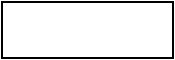 1 markQ2. Write these numbers in order, starting with the smallest.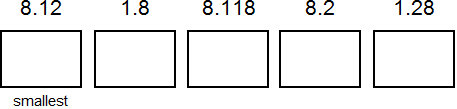 1 markQ3. Tick (✔) the two numbers which have a total of 10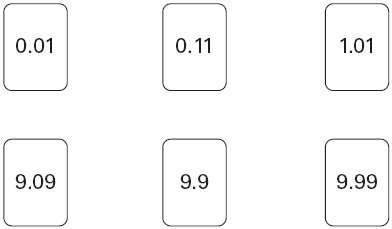 1 markQ4. Circle two numbers which have a difference of 2–1        –0.5        0        0.5        1        1.51 markQ5. Mark with arrows the points –1.5 and 0.45 on the number line.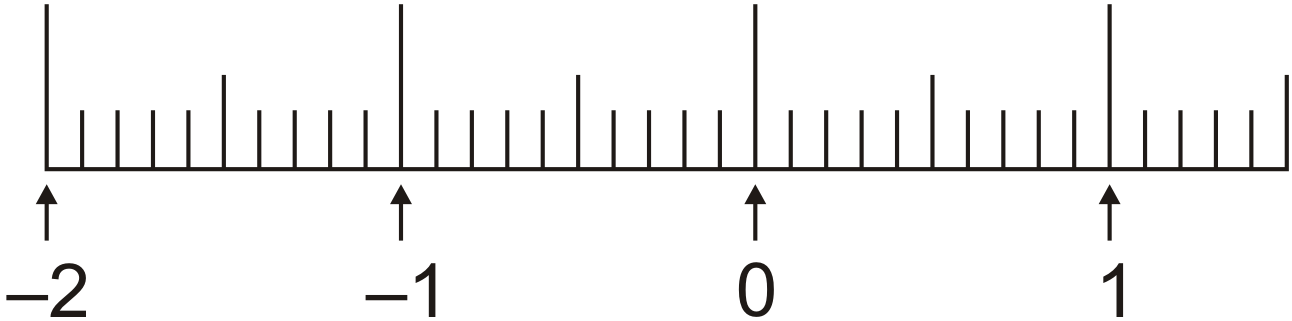 2 marksQ6. Here is part of a number line.Write the number shown by the arrow.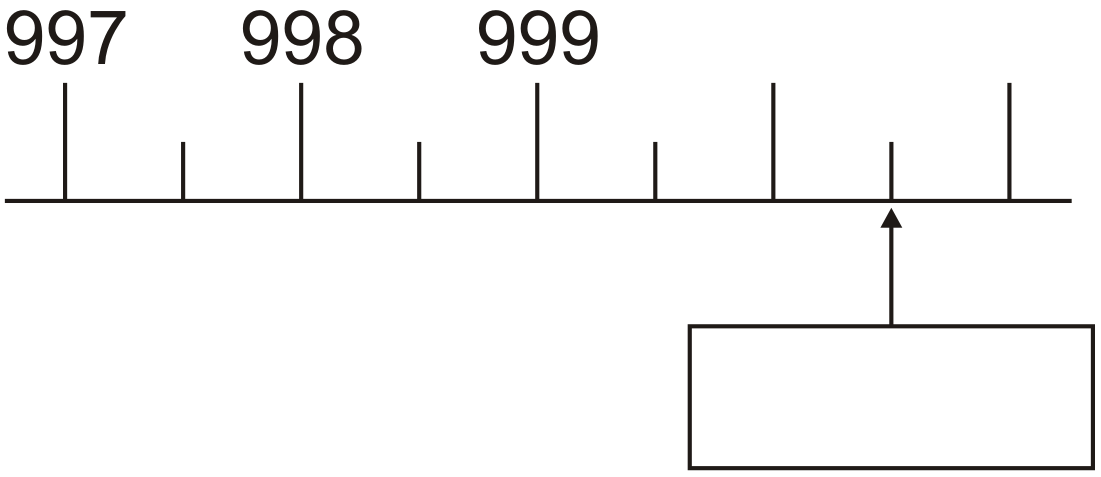 1 markQ7. Here is a number pyramid.The number in a box is the product of the two numbers below it.Write the missing numbers.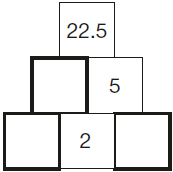 2 marksQ8. Forest School sells badges for charity.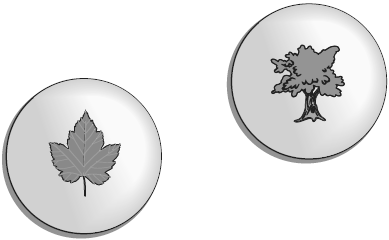 For each badge sold, £1.20 is given to a charity.How much does the charity get when 12 badges are sold?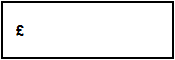 1 markIf the charity got £24, how many badges were sold?1 markQ9. Here are five number cards.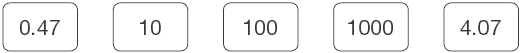 Use four of the cards to complete these calculations.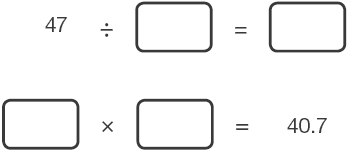 1 markQ10. The number 7.5 is halfway between 5 and 10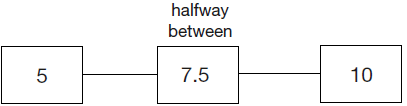 Write in the missing numbers.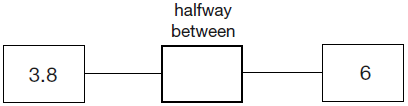 1 mark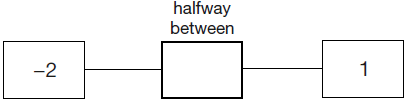 1 markQ11. The numbers in this sequence increase by equal amounts each time.Write in the three missing numbers.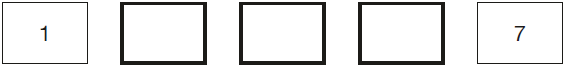 2 marksM1.0.993[1]M2.Numbers in order, as shown:1.28       1.8         8.118          8.12          8.2[1]M3.          Two cards ticked as shown: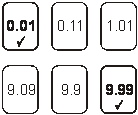 Accept alternative unambiguous indications such as circling or a line joining the correct pair of cards.[1]M4.          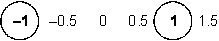           OR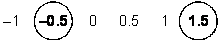 Accept alternative indications, eg the numbers crossed or underlined.[1]M5.          The gradation corresponding to –1.5 correctly indicated on the number line1It is not necessary for the point to be labelled –1.5It is not necessary for the point to be marked with an arrow.          A point corresponding to 0.45 correctly indicated on the number line1It is not necessary for the point to be labelled 0.45Accept any point marked that is clearly between the gradations for 0.4 and 0.5It is not necessary for the point to be marked with an arrow.[2]M6.          1000 ½ OR 1000.5Accept the answer in words, eg•    ‘1000 and a half’.[1]M7.Award TWO marks for three numbers correctly placed.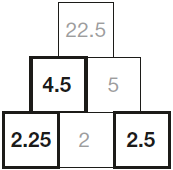 If the answer is incorrect award ONE mark for two numbers correctly placed.Commentary: This question involves multiplying and dividing decimals where the answer has up to two decimal places (6F9).Up to 2[2]M8.          (a)     £14.40Do not accept £14.41(b)     20Do not accept £201[2]M9.          ANDNumbers within calculations may be given in either order.[1]M10.(a)     4.9Accept equivalent fractions and decimals1(b)     −0.5Accept  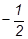 1[2]M11.Award TWO marks for the sequence completed correctly as shown:If the answer is incorrect, award ONE mark for two numbers correct.Up to 2[2]47 ÷100=0.474.07×10= 40.71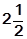 4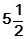 7